Publicado en Barcelona el 24/08/2021 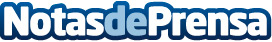 iTravex trae a España los primeros chárter desde Ucrania tras la apertura de fronteras para sus nacionalesiTravex DMC, agencia receptiva líder en el mercado de la antigua Unión Soviética, ha dado la bienvenida este fin de semana a los primeros vuelos chárter procedentes de Ucrania desde el inicio de la pandemia. La operativa llega tras el reciente reconocimiento del certificado Covid ucraniano por parte de la Comisión Europea, hecho que facilitará los viajes entre ciudadanos del país este europeo y los países de la UEDatos de contacto:iTravex - Promotourist681113032Nota de prensa publicada en: https://www.notasdeprensa.es/itravex-trae-a-espana-los-primeros-charter Categorias: Internacional Viaje Marketing Cataluña Turismo Otras Industrias http://www.notasdeprensa.es